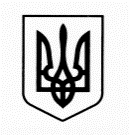 МІНІСТЕРСТВО ОСВІТИ І НАУКИ УКРАЇНИБЕРЕГІВСЬКИЙ  ЗАКЛАД ЗАГАЛЬНОЇ СЕРЕДНЬОЇ ОСВІТИ     І - II СТУПЕНІВМОСТИСЬКОЇ МІСЬКОЇ РАДИЯВОРІВСЬКОГО РАЙОНУ  ЛЬВІВСЬКОЇ ОБЛАСТ                                                                     НАКАЗ06.09.2022                                                                                       №55-оПро проведення моніторингу навчальних досягненьу І семестрі 2022/2023 н.р.   На виконання плану роботи закладу, з метою реалізації внутрішньої системи  забезпечення якості освіти, систематичного відстеження та корегування  результатів навчання здобувачів освітиНАКАЗУЮ:1. Заступнику директора з навчально-виховної роботи Скабарі О.В.:1.1. Організувати з  03.10.2022 по 04.11.2022 проведення шкільного моніторингу навчальних досягнень:
5 клас - з математики, української мови;6 клас - з англійської мови, математики;7клас - з географії, англійська мова;8 клас - з історії України, біології;9 клас - з української мови, алгебри
за інструментарієм, підготовленим адміністрацією школи у формі контрольної роботи, врахувавши рівні вивчення навчального матеріалу у класах.1.2. По завершенні моніторингу організувати перевірку педагогами робіт безпосередньо у закладі та матеріали моніторингу (роботи учнів та узагальнені результати) подати заступнику директора Скабарі О.В. у день проведення моніторингу.1.3. До 11.11.2021 узагальнити підсумки моніторингу навчальних досягнень учнів підсумковим наказом з конкретно виробленими за результатами моніторингу пропозиціями та рекомендаціями.2.Затвердити графік проведення моніторингу навчальних досягнень учнів з окремих навчальних предметів (додаток 1).4.  Затвердити форму узагальнення результатів моніторингу класу (додаток 2).5. Контроль за виконанням наказу покласти на заступницю директора Скабару О.В.	   Директор                                                             Валерій Куцериб                                                                       Графікпроведення шкільного моніторингу рівня навчальних досягнень учнівЗведені дані результатів моніторингу рівня навчальних досягнень учнів 5-9 класіву І семестрі 2022-2023 навчального року№з/пКласДатаУрокНазвапредметуПІБ вчителяВид роботиПредставникадміністрації1.904.10.20221АлгебраНовіцька М.І.контрольна роботаСкабара О.В.2.806.11.20222Історія УкраїниКачмар Л.С.контрольна роботаСкабара О.В..3.511.10.20223Українська моваКарплюк С.Я.контрольна роботаКуцериб В.В.4.712.10.20222ГеографіяКачмар Л.С..контрольна роботаКуцериб В.В.5.913.10.20222Українська моваЯщишин Р.І.контрольна роботаСкабара О.В.6.526.10.2022МатематикаНовіцька М.І.контрольна роботаСкабара О.В7.617.10.20223Англійська моваКолишак О.Р.контрольна роботаКуцериб В.В.8.827.10.20223БіологіяПенхерська Ю.І.контрольна роботаКуцериб В.В.9.601.11.20224МатематикаНовіцька М.Іконтрольна роботаСкабара О.В10.702.11.20223Англійська моваКолишак О.Р. контрольна роботаСкабара О.В№КласК-сть учнів, що викон. к/рПІБ вчителяРівень навчальних досягнень учнівРівень навчальних досягнень учнівРівень навчальних досягнень учнівРівень навчальних досягнень учнівПоказник якості навченості,виявлений під час моніторингу№КласК-сть учнів, що викон. к/рПІБ вчителя№КласК-сть учнів, що викон. к/рПІБ вчителя1.9.2.83.54.7–5.96.57.68.8.9.610.7